Publicado en Feria Advanced Factories en Barcelona el 11/03/2020 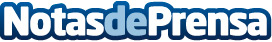 Impresión 3D: Mastertec muestra las últimas novedades de MakerBot en la Feria Advanced FactoriesEntre el 3 y el 5 de marzo de 2020 se celebró en Barcelona la Feria Advanced Factories, en la que Mastertec, especialista en tecnología e impresión 3D, tuvo la oportunidad de presentar su ofertaDatos de contacto:Eduardo Vaquerizo93 229 26 00Nota de prensa publicada en: https://www.notasdeprensa.es/impresion-3d-mastertec-muestra-las-ultimas Categorias: Inteligencia Artificial y Robótica Eventos E-Commerce Software Otras Industrias Universidades http://www.notasdeprensa.es